Комментарий к постановлению Министерства образования Республики Беларусь от 28 января 2019 г. № 13 «Об изменении постановления Министерства образования Республики Беларусь от 20 июня 2011 г. № 38»Постановлением Министерства образования Республики Беларусь от 28 января 2019 г. № 13 (далее – постановление) внесены изменения в постановление Министерства образования Республики Беларусь от 20 июня 2011 г. № 38 «Об утверждении Правил проведения аттестации учащихся при освоении содержания образовательных программ общего среднего образования и признании утратившими силу некоторых постановлений Министерства образования Республики Беларусь».В частности, постановлением установлено, что в состав экзаменационной комиссии в качестве педагогического работника, преподающего учебный предмет, по которому проводится выпускной экзамен, может быть включен любой педагогический работник, преподающий данный учебный предмет в учреждении образования.В случае отсутствия в учреждении образования необходимого количества педагогических работников для формирования составов экзаменационных комиссий по согласованию с отделом (управлением) образования местного исполнительного и распорядительного органа в состав экзаменационных комиссий могут включаться педагогические работники других учреждений образования.Также определено, что учащиеся учреждений образования (классов) с белорусским языком обучения и воспитания, которые по завершении обучения и воспитания на II ступени общего среднего образования не изучали на протяжении двух или менее лет до начала выпускных экзаменов учебный предмет «Русский язык», выпускной экзамен по этому учебному предмету не сдают. В свидетельство об общем базовом образовании (свидетельство об общем базовом образовании с отличием) вносится запись «не изучал(а)».Если учащиеся самостоятельно или с помощью педагогического работника усвоили содержание учебного предмета «Русский язык», то они имеют право сдавать выпускной экзамен по этому учебному предмету. В свидетельство об общем базовом образовании (свидетельство об общем базовом образовании с отличием) в качестве итоговой отметки по этому учебному предмету выставляется экзаменационная отметка.Постановлением предусмотрено, что если отметка, выставленная экзаменационной комиссией учреждения образования, и отметка, выставленная комиссией, созданной отделом (управлением) образования местного исполнительного и распорядительного органа, не совпала, то в аттестат об общем среднем образовании (аттестат об общем среднем образовании особого образца с награждением золотой (серебряной) медалью) вносится отметка, выставленная комиссией, созданной отделом (управлением) образования местного исполнительного и распорядительного органа.Постановление вступило в силу 27 февраля 2019 г.Экспресс-бюллетень законодательства Республики Беларусь Национального центра правовой информации Республики Беларусь, 28.02.2019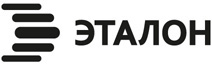 Информационно-поисковая система "ЭТАЛОН", 25.03.2019Национальный центр правовой информации Республики Беларусь